Приложение 4.Морфотаблица.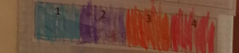 1234